     SĒDES           Rēzeknē2017.gada 5.oktobrī                                                                                                           Nr.24Sēde sasaukta plkst.10.00Sēde atklāta plkst.10.00Sēdi vada Rēzeknes novada domes priekšsēdētājs Monvīds Švarcs Protokolē Rēzeknes novada pašvaldības Juridiskās un lietvedības nodaļas vadītāja Ilona TurkaPiedalās Rēzeknes novada domes deputāti: Regīna Baranova, Vasīlijs Bašmakovs, Aivars Buharins, Vilis Deksnis, Anita Ludborža, Zigfrīds Lukaševičs, Guntis Rasims, Viktors Ščerbakovs, Staņislavs Šķesters, Frīdis Zenčenko, Normunds ZušsRēzeknes novada domes priekšsēdētāja vietniece Elvīra PizāneRēzeknes novada pašvaldības izpilddirektors Jānis TroškaRēzeknes novada pašvaldības Juridiskās un lietvedības nodaļas juriste Sandra FrančenkoRēzeknes novada pašvaldības Zemes pārvaldības dienesta vadītājs Juris ZvīdriņšRēzeknes novada pašvaldības Zemes pārvaldības dienesta vecākā zemes lietu speciāliste Marta Vizule Rēzeknes novada pašvaldības Zemes pārvaldības dienesta speciāliste zemes nomas jautājumos Anita BringuleRēzeknes novada pašvaldības Attīstības plānošanas nodaļas teritorijas plānotāja Līga Romančuka Rēzeknes novada pašvaldības Attīstības plānošanas nodaļas projektu vadītāja Sanita Puncule Rēzeknes novada pašvaldības Attīstības plānošanas nodaļas mājas lapas satura redaktore Anna RancāneRēzeknes novada pašvaldības Izglītības pārvaldes vadītājs Guntars SkudraRēzeknes novada pašvaldības Sociālā dienesta vadītāja Silvija StrankaleRēzeknes novada pašvaldības Lūznavas pagasta pārvaldes kultūras darba organizatore Marija GudeleLaikraksta „Rēzeknes Vēstis” žurnāliste Aleksandra Elksne-PavlovskaPraktikante L. S.Nepiedalās: Rēzeknes novada domes deputāti: Pāvels Melnis, Pēteris Stanka – pamatdarbā, Ērika Teirumnieka – komandējumā, Igors Kolosovs – mirisDarba kārtībā:Par Rēzeknes novada pašvaldības 2017.gada 5.oktobra saistošo noteikumu Nr.7 “Grozījumi Rēzeknes novada pašvaldības 2017.gada 20.jūlija saistošajos noteikumos Nr.1 „Rēzeknes novada pašvaldības nolikums” izdošanuPar izdoto Rēzeknes novada pašvaldības 2017.gada 21.septembra saistošo noteikumu Nr.6 “Grozījumi Rēzeknes novada pašvaldības 2014.gada 16.oktobra saistošajos noteikumos Nr.45 „Par nekustamā īpašuma nodokli Rēzeknes novadā” precizēšanu Par grozījumiem Rēzeknes novada pašvaldības nolikuma „Par atlīdzību Rēzeknes novada pašvaldībā” apstiprināšanu Par grozījumu Rēzeknes novada domes 2016.gada 18.augusta lēmuma
“Par izglītojamo ēdināšanas izmaksu apstiprināšanu Rēzeknes novada pašvaldības izglītības iestādēs” pielikumā Nr.2 “5.–9. (5.–12.) klašu skolēnu ēdināšanas vidējās izmaksas (vienā dienā) Rēzeknes novada pašvaldības izglītības iestādēs” un pielikumā Nr.1 “Pirmsskolas bērnu ēdināšanas vidējās izmaksas (vienā dienā) Rēzeknes novada pašvaldības izglītības iestādēs” Par apbūves tiesības piešķiršanu garāžu būvniecībai zemes vienībā ar kadastra apzīmējumu (..), (adrese), Maltas pagastā Par dzīvojamās mājas „B”, (adrese), Dricānu pagasts, Rēzeknes novads, pārvaldīšanas tiesību nodošanu dzīvokļu īpašnieku pilnvarotajai personai Par Rēzeknes novada pašvaldības nekustamā īpašuma atsavināšanu Strūžānu pagastā Par Rēzeknes novada pašvaldības konkursa „Rēzeknes novada uzņēmums” vērtēšanas komisijas izveidošanu un komisijas sastāva apstiprināšanu Par dzīvokļa īpašuma ierakstīšanu zemesgrāmatā Par nekustamā īpašuma „P” Čornajas pagastā nosacītās cenas apstiprināšanu Par nekustamā īpašuma „S” nodošanu atsavināšanai J.V
Stoļerovas pagastā Par nekustamā īpašuma “K” Ilzeskalna pagastā atsavināšanas izbeigšanu Par siltumapgādes pakalpojuma tarifa apstiprināšanu Silmalas pagastā Par ūdenssaimniecības pakalpojumu tarifu apstiprināšanu Adamovas ciemā Vērēmu pagastā Par A.M mantojamās zemes robežu un platības precizēšanu Nautrēnu pagastāPar zemes ierīcības projekta apstiprināšanu nekustamajam īpašumam „D” Griškānu pagastā Par zemes ierīcības projekta apstiprināšanu nekustamajam īpašumam „L” Griškānu pagastā Par zemes ierīcības projekta apstiprināšanu nekustamajam īpašumam „K” Ozolmuižas pagastā Par Rēzeknes novada domes 2015.gada 19.novembra lēmuma “Par zemes lietošanas tiesību izbeigšanu O.D, J.P, M.T uz zemes vienības ar kadastra apzīmējumu (..) domājamām daļām un zemes nomas līguma noslēgšanu Griškānu pagastā” atzīšanu par spēku zaudējušu Par samaksas samazināšanu P.S par īpašumā piešķirto zemi Silmalas pagastā Par 2009.gada 25.jūnija Lauku apvidus zemes nomas tipveida līguma Nr.(..) grozījumiem ar V.B Čornajas pagastā Par sociālā dzīvokļa īres līguma atjaunošanu Par grozījumiem Rēzeknes novada domes 2017.gada 2.februāra lēmumā “Par biedrības „Rāzna Plus” projekta „Kaunatas katoļu baznīcas kultūrvēsturiskā mantojuma pieejamības paplašināšana un jumta seguma atjaunošana” atbalstu” Par biedrības “Lādiņš” dalību projektā „Deju pinu latvju tautas vainagā” Par Silmalas pagasta pārvaldes projekta „Lai skaisti skan Silmalas Kultūras nams” atbalstu Par Rēzeknes novada pašvaldības dalību projektā „Tautas tērpu iegāde Lūznavas pagasta deju kopai “Lūznava””Par sadarbības līgumu starp Latvijas Republikas Rēzeknes novada pašvaldību un Krievijas Federācijas Ļeņingradas apgabala Lugas rajona pašvaldībuPar apmaksātā ikgadējā atvaļinājuma daļas piešķiršanu Rēzeknes novada domes priekšsēdētājamPar izsludinātās Rēzeknes novada domes sēdes darba kārtības apstiprināšanu un papildināšanu(Ziņo M.Švarcs)Izskatījusi Rēzeknes novada domes priekšsēdētāja Monvīda Švarca priekšlikumu par izsludinātās Rēzeknes novada domes sēdes darba kārtības apstiprināšanu un papildināšanu, pamatojoties uz likuma “Par pašvaldībām” 29., 31.pantu un 32.panta pirmo daļu, Rēzeknes novada dome, balsojot “par” – 13 (Regīna Baranova, Vasīlijs Bašmakovs, Aivars Buharins, Vilis Deksnis, Anita Ludborža, Zigfrīds Lukaševičs, Elvīra Pizāne, Guntis Rasims, Viktors Ščerbakovs, Staņislavs Šķesters, Monvīds Švarcs, Frīdis Zenčenko, Normunds Zušs), “pret” - nav, “atturas” – nav, nolemj:apstiprināt izsludināto Rēzeknes novada domes 2017.gada 5.oktobra sēdes darba kārtību (1.–26.jautājums) . Papildināt Rēzeknes novada domes 2017.gada 5.oktobra sēdes darba kārtību ar 2 jautājumiem “Par sadarbības līgumu starp Latvijas Republikas Rēzeknes novada pašvaldību un Krievijas Federācijas Ļeņingradas apgabala Lugas rajona pašvaldību” un “Par apmaksātā ikgadējā atvaļinājuma daļas piešķiršanu Rēzeknes novada domes priekšsēdētājam”.§Par Rēzeknes novada pašvaldības 2017.gada 5.oktobra saistošo noteikumu Nr.7 “Grozījumi Rēzeknes novada pašvaldības 2017.gada 20.jūlija saistošajos noteikumos Nr.1 „Rēzeknes novada pašvaldības nolikums”” izdošanu(Ziņo I.Turka)Pamatojoties uz likuma “Par pašvaldībām” 21.panta pirmās daļas 1.punktu un 24.pantu, ņemot vērā Vides aizsardzības un reģionālās attīstības ministrijas 2017.gada 25.septembra vēstuli Nr.1-18/7332 “Par saistošajiem noteikumiem”, Teritoriālās pastāvīgās komitejas, Tautsaimniecības attīstības jautājumu pastāvīgās komitejas, Izglītības, kultūras un sporta jautājumu pastāvīgās komitejas, Sociālo un veselības aizsardzības jautājumu pastāvīgās komitejas un Finanšu pastāvīgās komitejas 2017.gada 28.septembra priekšlikumus, Rēzeknes novada dome, balsojot “par” – 13 (Regīna Baranova, Vasīlijs Bašmakovs, Aivars Buharins, Vilis Deksnis, Anita Ludborža, Zigfrīds Lukaševičs, Elvīra Pizāne, Guntis Rasims, Viktors Ščerbakovs, Staņislavs Šķesters, Monvīds Švarcs, Frīdis Zenčenko, Normunds Zušs), “pret” - nav, “atturas” – nav, nolemj:Izdot Rēzeknes novada pašvaldības 2017.gada 5.oktobra saistošos noteikumus Nr.7 „Grozījumi Rēzeknes novada pašvaldības 2017.gada 20.jūlija saistošajos noteikumos Nr.1 „Rēzeknes novada pašvaldības nolikums” (saistošie noteikumi pievienoti).Uzdot Juridiskās un lietvedības nodaļas vadītājai I.Turkai nodrošināt Rēzeknes novada pašvaldības nolikuma konsolidēšanu pēc Rēzeknes novada pašvaldības 2017.gada 5.oktobra saistošo noteikumu Nr.7 „Grozījumi Rēzeknes novada pašvaldības 2017.gada 20.jūlija saistošajos noteikumos Nr.1 „Rēzeknes novada pašvaldības nolikums” spēkā stāšanās.Uzdot Rēzeknes novada pašvaldības Attīstības plānošanas nodaļai nodrošināt Rēzeknes novada pašvaldības 2017.gada 5.oktobra saistošo noteikumu Nr.7 „Grozījumi Rēzeknes novada pašvaldības 2017.gada 20.jūlija saistošajos noteikumos Nr.1 „Rēzeknes novada pašvaldības nolikums” un konsolidētā Rēzeknes novada pašvaldības nolikuma publicēšanu Rēzeknes novada pašvaldības mājaslapā.§Par izdoto Rēzeknes novada pašvaldības 2017.gada 21.septembra saistošo noteikumu Nr.6 “Grozījumi Rēzeknes novada pašvaldības 2014.gada 16.oktobra saistošajos noteikumos Nr.45 „Par nekustamā īpašuma nodokli Rēzeknes novadā” precizēšanu(Ziņo I.Turka)Pamatojoties uz likuma “Par pašvaldībām” 41.panta pirmās daļas 1.punktu, likuma „Par nekustamā īpašuma nodokli” 2.panta 8.1daļu, 3.panta pirmo daļu, ņemot vērā Tautsaimniecības attīstības jautājumu pastāvīgās komitejas un Finanšu pastāvīgās komitejas 2017.gada 28.septembra priekšlikumus, Rēzeknes novada dome, balsojot “par” – 13 (Regīna Baranova, Vasīlijs Bašmakovs, Aivars Buharins, Vilis Deksnis, Anita Ludborža, Zigfrīds Lukaševičs, Elvīra Pizāne, Guntis Rasims, Viktors Ščerbakovs, Staņislavs Šķesters, Monvīds Švarcs, Frīdis Zenčenko, Normunds Zušs), “pret” - nav, “atturas” – nav, nolemj:precizēt izdotos Rēzeknes novada pašvaldības 2017.gada 21.septembra saistošos noteikumus Nr.6 „Grozījumi Rēzeknes novada pašvaldības 2014.gada 16.oktobra saistošajos noteikumos Nr.45 „Par nekustamā īpašuma nodokli Rēzeknes novadā” (precizēti saistošie noteikumi pievienoti).§Par grozījumiem Rēzeknes novada pašvaldības nolikuma „Par atlīdzībuRēzeknes novada pašvaldībā” apstiprināšanu(Ziņo I.Turka)Pamatojoties uz likuma „Par pašvaldībām” 21.panta pirmās daļas 13.punktu un 41.panta pirmā daļas 2.punktu, Valsts un pašvaldību institūciju amatpersonu un darbinieku atlīdzības likuma 16.panta otro daļu, ņemot vērā Finanšu pastāvīgās komitejas 2017.gada 28.septembra priekšlikumu, Rēzeknes novada dome, balsojot “par” – 13 (Regīna Baranova, Vasīlijs Bašmakovs, Aivars Buharins, Vilis Deksnis, Anita Ludborža, Zigfrīds Lukaševičs, Elvīra Pizāne, Guntis Rasims, Viktors Ščerbakovs, Staņislavs Šķesters, Monvīds Švarcs, Frīdis Zenčenko, Normunds Zušs), “pret” - nav, “atturas” – nav, nolemj:Izdarīt šādus grozījumus Rēzeknes novada pašvaldības nolikumā „Par atlīdzību Rēzeknes novada pašvaldībā”, kas apstiprināts Rēzeknes novada domes 2015.gada 29.janvāra sēdē (protokols Nr.2, 2.§), turpmāk tekstā – Nolikums:Aizstāt Nolikuma 47.1.apakšpunktā skaitli “4,6” ar skaitli “3,6.”;Aizstāt Nolikuma 47.2.apakšpunktā skaitļus “3,6 – 4,5” ar skaitļiem “2,6 – 3,5”.Ar šo lēmumu izdarītie grozījumi Nolikumā stājas spēkā ar 2017.gada 5.oktobri.Uzdot Juridiskās un lietvedības nodaļas vadītājai I.Turkai nodrošināt Rēzeknes novada pašvaldības nolikuma „Par atlīdzību Rēzeknes novada pašvaldībā” konsolidēšanu.Uzdot Rēzeknes novada pašvaldības Attīstības plānošanas nodaļai nodrošināt konsolidētā Rēzeknes novada pašvaldības nolikuma „Par atlīdzību Rēzeknes novada pašvaldībā” publicēšanu Rēzeknes novada pašvaldības mājaslapā.§Par grozījumu Rēzeknes novada domes 2016.gada 18.augusta lēmuma
“Par izglītojamo ēdināšanas izmaksu apstiprināšanu Rēzeknes novada pašvaldības izglītības iestādēs” pielikumā Nr.2 “5.–9. (5.–12.) klašu skolēnu ēdināšanas vidējās izmaksas (vienā dienā) Rēzeknes novada pašvaldības izglītības iestādēs” un pielikumā Nr.1 “Pirmsskolas bērnu ēdināšanas vidējās izmaksas (vienā dienā) Rēzeknes novada pašvaldības izglītības iestādēs”(Ziņo G.Skudra, Debatē V.Deksnis, M.Švarcs)Pamatojoties uz likuma “Par pašvaldībām” 41.panta pirmās daļas 4.punktu, ņemot vērā Izglītības, kultūras un sporta jautājumu pastāvīgās komitejas 2017.gada 14.septembra priekšlikumu, Rēzeknes novada dome, balsojot “par” – 13 (Regīna Baranova, Vasīlijs Bašmakovs, Aivars Buharins, Vilis Deksnis, Anita Ludborža, Zigfrīds Lukaševičs, Elvīra Pizāne, Guntis Rasims, Viktors Ščerbakovs, Staņislavs Šķesters, Monvīds Švarcs, Frīdis Zenčenko, Normunds Zušs), “pret” - nav, “atturas” – nav, nolemj:izdarīt Rēzeknes novada domes 2016.gada 18.augusta lēmuma “Par izglītojamo ēdināšanas izmaksu apstiprināšanu Rēzeknes novada pašvaldības izglītības iestādēs” (protokols Nr.19, 1.§) pielikumā Nr.2 “5.–9. (5.–12.) klašu skolēnu ēdināšanas vidējās izmaksas (vienā dienā) Rēzeknes novada pašvaldības izglītības iestādēs” šādu grozījumu:izteikt 5.,8.,10.,11.,17.punktus šādā redakcijā:	pielikumā Nr.1 “Pirmsskolas bērnu ēdināšanas vidējās izmaksas (vienā dienā) Rēzeknes novada pašvaldības izglītības iestādēs” šādu grozījumu:§Par apbūves tiesības piešķiršanu garāžu būvniecībai zemes vienībā ar kadastra apzīmējumu (..), (adrese), Maltas pagastā (Ziņo J.Zvīdriņš)Izskatījusi A.J, A.T, I.B un M.I iesniegumu par iespēju noslēgt apbūves tiesību līgumu par tiesībām būvēt garāžas Rēzeknes novada pašvaldībai piederošā zemes vienībā ar kadastra apzīmējumu (..), pamatojoties uz likuma „Par pašvaldībām” 37.panta sesto daļu, 41.panta pirmās daļas 3.punktu, ņemot vērā Finanšu pastāvīgās komitejas 2017.gada 28.septembra priekšlikumu, Rēzeknes novada dome, balsojot “par” – 13 (Regīna Baranova, Vasīlijs Bašmakovs, Aivars Buharins, Vilis Deksnis, Anita Ludborža, Zigfrīds Lukaševičs, Elvīra Pizāne, Guntis Rasims, Viktors Ščerbakovs, Staņislavs Šķesters, Monvīds Švarcs, Frīdis Zenčenko, Normunds Zušs), “pret” - nav, “atturas” – nav, nolemj:pieņemt lēmumu par apbūves tiesības piešķiršanu garāžu būvniecībai zemes vienībā ar kadastra apzīmējumu (..), (adrese), Maltas pagastā (lēmums pievienots). §Par dzīvojamās mājas „B”, Dricāni, Dricānu pagasts, Rēzeknes novads, pārvaldīšanas tiesību nodošanu dzīvokļu īpašnieku pilnvarotajai personai(Ziņo S.Frančenko)Pamatojoties uz likuma „Par pašvaldībām” 41.panta pirmās daļas 4.punktu un Dzīvojamo māju pārvaldīšanas likuma 10.panta otro daļu, J.K 2017.gada 13.septembra iesniegumu, Rēzeknes novada domes 2011.gada 5.maija lēmumu „Par daudzdzīvokļu dzīvojamo māju pārvaldīšanu un apsaimniekošanu Dricānu pagastā” (protokols Nr.10, 10.§), ņemot vērā Finanšu pastāvīgās komitejas 2017.gada 28.septembra priekšlikumu, Rēzeknes novada dome, balsojot “par” – 13 (Regīna Baranova, Vasīlijs Bašmakovs, Aivars Buharins, Vilis Deksnis, Anita Ludborža, Zigfrīds Lukaševičs, Elvīra Pizāne, Guntis Rasims, Viktors Ščerbakovs, Staņislavs Šķesters, Monvīds Švarcs, Frīdis Zenčenko, Normunds Zušs), “pret” - nav, “atturas” – nav, nolemj:Nodot dzīvojamās mājas „B”, Dricāni, Dricānu pagasts, Rēzeknes novads, (kadastra apzīmējums (..)) pārvaldīšanas tiesības dzīvokļu īpašnieku pilnvarotajai personai J.K, personas kods: p.k, adrese: „V”, (adrese), Dricānu pagasts, Rēzeknes novads.Atzīt par spēku zaudējušu Rēzeknes novada domes 2011.gada 5.maija lēmumu „Par daudzdzīvokļu dzīvojamo māju pārvaldīšanu un apsaimniekošanu Dricānu pagastā” (protokols Nr.10, 10.§) 2.punktu.§Par Rēzeknes novada pašvaldības nekustamā īpašuma atsavināšanu Strūžānu pagastā (Ziņo S.Frančenko)Pamatojoties uz likuma „Par pašvaldībām” 21.panta pirmās daļas 17.punktu un 27.punktu, Publiskas personas mantas atsavināšanas likuma 3.panta otro daļu, 5.panta pirmo un piekto daļu, 8.panta otro un trešo daļu un 9.panta otro daļu, Rēzeknes novada domes 2017.gada 20.jūlija lēmumu „Par Rēzeknes novada pašvaldības nekustamā īpašuma ar kadastra numuru 7894 900 0062 atsavināšanu Stružānu pagastā” (protokols Nr.17, 17.§) un Stružānu pagasta pārvaldes izsoles komisijas 2017.gada 29.augusta atsavināšanas procedūras protokolu par izsoles atzīšanas par nenotikušu, kā arī ņemot vērā Stružānu pagasta pārvaldes 2017.gada 14.septembra ierosinājumu un Finanšu pastāvīgās komitejas 2017.gada 28.septembra priekšlikumu, Rēzeknes novada dome, balsojot “par” – 13 (Regīna Baranova, Vasīlijs Bašmakovs, Aivars Buharins, Vilis Deksnis, Anita Ludborža, Zigfrīds Lukaševičs, Elvīra Pizāne, Guntis Rasims, Viktors Ščerbakovs, Staņislavs Šķesters, Monvīds Švarcs, Frīdis Zenčenko, Normunds Zušs), “pret” - nav, “atturas” – nav, nolemj:Atzīt 2017.gada 29.augusta Rēzeknes novada pašvaldības nekustamo īpašumu ar kadastra numuriem 7894 900 0062, 7894 900 0064, 7894 900 0063, 7894 900 0066, 7894 900 0065 izsoles ar augšupejošu soli par nenotikušām.Nodot atkārtotai atsavināšanai, pārdodot mutiskā izsolē ar augšupejošu soli, Rēzeknes novada pašvaldības nekustamos īpašumus:ar kadastra numuru 7894 900 0062, kas sastāv no divistabu dzīvokļa 39,5 m² platībā un 3955/54107 kopīpašuma domājamām daļām no būves ar kadastra apzīmējumu 7894 002 0122 001, un 3955/54107 kopīpašuma domājamām daļām no zemes ar kadastra apzīmējumu 7894 002 0122, kas atrodas šādā adresē: Miera iela 6 - 3, Strūžāni, Stružānu pagasts, Rēzeknes novads;ar kadastra numuru 7894 900 0064, kas sastāv no divistabu dzīvokļa 39 m² platībā un 3904/54107 kopīpašuma domājamām daļām no būves ar kadastra apzīmējumu 7894 002 0122 001, un 3904/54107 kopīpašuma domājamām daļām no zemes ar kadastra apzīmējumu 7894 002 0122, kas atrodas šādā adresē: Miera iela 6 - 4, Strūžāni, Stružānu pagasts, Rēzeknes novads;ar kadastra numuru 7894 900 0063, kas sastāv no divistabu dzīvokļa 41,8 m² platībā un 3975/54107 kopīpašuma domājamām daļām no būves ar kadastra apzīmējumu 7894 002 0122 001, un 3975/54107 kopīpašuma domājamām daļām no zemes ar kadastra apzīmējumu 7894 002 0122, kas atrodas šādā adresē: Miera iela 6 - 8, Strūžāni, Stružānu pagasts, Rēzeknes novads;ar kadastra numuru 7894 900 0066, kas sastāv no trīsistabu dzīvokļa 40 m² platībā un 4005/54107 kopīpašuma domājamām daļām no būves ar kadastra apzīmējumu 7894 002 0122 001, un 4005/54107 kopīpašuma domājamām daļām no zemes ar kadastra apzīmējumu 7894 002 0122, kas atrodas šādā adresē: Miera iela 6 - 11, Strūžāni, Stružānu pagasts, Rēzeknes novads;ar kadastra numuru 7894 900 0065, kas sastāv no vienistabas dzīvokļa 28,5 m² platībā un 2643/54107 kopīpašuma domājamām daļām no būves ar kadastra apzīmējumu 7894 002 012 2001, 2643/54107 kopīpašuma domājamām daļām no zemes ar kadastra apzīmējumu 7894 002 0122, kas atrodas šādā adresē: Miera iela 6 - 13, Strūžāni, Stružānu pagasts, Rēzeknes novads.Apstiprināt šī lēmuma 2.punktā minēto pašvaldības nekustamo īpašumu izsoļu noteikumus (pieci izsoles noteikumi pievienoti).Apstiprināt nosacītās cenas:nekustamajam īpašumam ar kadastra numuru 78949000062 – EUR 646,54 (seši simti četrdesmit seši euro, 54 centi);nekustamajam īpašumam ar kadastra numuru 78949000064 - EUR 641,67 (seši simti četrdesmit viens euro, 67 centi);nekustamajam īpašumam ar kadastra numuru 78949000063 – EUR 646,86 (seši simti četrdesmit seši euro, 86 centi);nekustamajam īpašumam ar kadastra numuru 78949000066 – EUR 649,68 (seši simti četrdesmit deviņi euro, 68 centi);nekustamajam īpašumam ar kadastra numuru 78949000065 - EUR 543,93 (pieci simti četrdesmit trīs euro, 93 centi);Izsoļu rezultātus komisijai iesniegt apstiprināšanai Rēzeknes novada domē.§Par Rēzeknes novada pašvaldības konkursa „Rēzeknes novada uzņēmums” vērtēšanas komisijas izveidošanu un komisijas sastāva apstiprināšanu(Ziņo L.Romančuka)Pamatojoties uz likumu „Par pašvaldībām” 41.panta pirmās daļas 4.punktu, Rēzeknes novada pašvaldības konkursa „Rēzeknes novada uzņēmums” nolikuma 2.4.punktu, ņemot vērā Tautsaimniecības attīstības jautājumu pastāvīgā komitejas 2017.gada 28.septembra priekšlikumu, Rēzeknes novada dome, balsojot “par” – 13 (Regīna Baranova, Vasīlijs Bašmakovs, Aivars Buharins, Vilis Deksnis, Anita Ludborža, Zigfrīds Lukaševičs, Elvīra Pizāne, Guntis Rasims, Viktors Ščerbakovs, Staņislavs Šķesters, Monvīds Švarcs, Frīdis Zenčenko, Normunds Zušs), “pret” - nav, “atturas” – nav, nolemj:izveidot un apstiprināt konkursa „Rēzeknes novada uzņēmums” vērtēšanas komisiju šādā sastāvā:Staņislavs Šķesters, Tautsaimniecības attīstības jautājumu pastāvīgās komitejas priekšsēdētājs;Jānis Troška, Uzņēmēju konsultatīvas padomes pārstāvis;Iveta Mietule, Rēzeknes Tehnoloģiju akadēmijas pārstāve;Frīdis Zenčenko, Rēzeknes novada domes deputāts;Einārs Aleksandrs Bindemanis, Audriņu pagasta pārvaldes vadītājs;Anita Verčinska, Feimaņu pagasta pārvaldes vadītāja;Anna Jaudzema, Attīstības plānošanas nodaļas vadītāja.§Par dzīvokļa īpašuma ierakstīšanu zemesgrāmatā(Ziņo I.Turka)Pamatojoties uz likuma “Par pašvaldībām” 41.panta pirmās daļas 4.punktu, Dzīvokļa īpašuma likuma 2.panta otro daļu, 6.panta pirmo daļu, ņemot vērā Finanšu pastāvīgās komitejas 2017.gada 28.septembra priekšlikumu, Rēzeknes novada dome, balsojot “par” – 13 (Regīna Baranova, Vasīlijs Bašmakovs, Aivars Buharins, Vilis Deksnis, Anita Ludborža, Zigfrīds Lukaševičs, Elvīra Pizāne, Guntis Rasims, Viktors Ščerbakovs, Staņislavs Šķesters, Monvīds Švarcs, Frīdis Zenčenko, Normunds Zušs), “pret” - nav, “atturas” – nav, nolemj:ierakstīt zemesgrāmatā uz Rēzeknes novada pašvaldības, reģistrācijas Nr.90009112679, vārda dzīvokļu īpašumus:Nākotnes ielā 3,dz.6, Čornaja, Čornajas pagastā, Rēzeknes novadā, kadastra Nr.7846 900 0185, platība 71,80 m2, kas sastāv no:telpu grupas ar kadastra apzīmējumu 7846 007 0185 001 006;pie dzīvokļa īpašuma piederošajām:718/11769 domājamajām daļām no zemes vienības ar kadastra apzīmējumu 7846 007 0185;718/11769 domājamajām daļām no ēkas (būves) ar kadastra apzīmējumu 7846 007 0185 001;Nākotnes ielā 3,dz.12, Čornaja, Čornajas pagastā, Rēzeknes novadā, kadastra Nr.7846 900 0185, platība 57,80 m2, kas sastāv no:telpu grupas ar kadastra apzīmējumu 7846 007 0185 001 012;pie dzīvokļa īpašuma piederošajām:578/11769 domājamajām daļām no zemes vienības ar kadastra apzīmējumu 7846 007 0185;578/11769 domājamajām daļām no ēkas (būves) ar kadastra apzīmējumu 7846 007 0184 001;Nākotnes ielā 3,dz.15, Čornaja, Čornajas pagastā, Rēzeknes novadā, kadastra Nr.7846 900 0185, platība 74,40 m2, kas sastāv no:telpu grupas ar kadastra apzīmējumu 7846 007 0185 001 015;pie dzīvokļa īpašuma piederošajām:744/11769 domājamajām daļām no zemes vienības ar kadastra apzīmējumu 7846 007 0185;744/11769 domājamajām daļām no ēkas (būves) ar kadastra apzīmējumu 7846 007 0184 001;Nākotnes ielā 5,dz.3, Čornaja, Čornajas pagastā, Rēzeknes novadā, kadastra Nr.7846 900 0184, platība 58,10 m2, kas sastāv no:telpu grupas ar kadastra apzīmējumu 7846 007 0184 001 003;pie dzīvokļa īpašuma piederošajām:581/7839 domājamajām daļām no zemes vienības ar kadastra apzīmējumu 7846 007 0184;581/7839 domājamajām daļām no ēkas (būves) ar kadastra apzīmējumu 7846 007 0184 001;Nākotnes ielā 7,dz.5, Čornaja, Čornajas pagastā, Rēzeknes novadā, kadastra Nr.7846 900 0186, platība 57,60 m2, kas sastāv no:telpu grupas ar kadastra apzīmējumu 7846 007 0186 001 005;pie dzīvokļa īpašuma piederošajām:576/7833 domājamajām daļām no zemes vienības ar kadastra apzīmējumu 7846 007 0186;576/7833 domājamajām daļām no ēkas (būves) ar kadastra apzīmējumu 7846 007 0186 001;Miera ielā 4,dz.4, Čornaja, Čornajas pagastā, Rēzeknes novadā, kadastra Nr.7846 900 0202, platība 49,50 m2, kas sastāv no:telpu grupas ar kadastra apzīmējumu 7846 007 0202 001 004;pie dzīvokļa īpašuma piederošajām:495/1978 domājamajām daļām no zemes vienības ar kadastra apzīmējumu 7846 007 0202;495/1978 domājamajām daļām no ēkas (būves) ar kadastra apzīmējumu 7846 007 0202 001;Upes iela 4-22, Rikavā, Rikavas pagastā, Rēzeknes novadā, kadastra Nr.7882 900 0062, platība 53,8 m2, kas sastāv no:telpu grupas ar kadastra apzīmējumu 7882 007 0357 001 022;pie dzīvokļa īpašuma piederošajām:516/13884 domājamajām daļām no zemes vienības ar kadastra apzīmējumu 7882 007 0357;516/13884 domājamajām daļām no ēkas (būves) ar kadastra apzīmējumu 7882 007 0357 001;Smilšu ielā 4–7, Strūžānos, Stružānu pagastā, Rēzeknes novadā, kadastra Nr.7894 002 0132 001, platība 74,6 m2, kas sastāv no:telpu grupas ar kadastra apzīmējumu 7894 002 0132 001 007;pie dzīvokļa īpašuma piederošajām:7162/153789 domājamajām daļām no zemes vienības ar kadastra apzīmējumu 7894 002 0132;7162/153789 domājamajām daļām no ēkas (būves) ar kadastra apzīmējumu 7894 002 0132 001 007.§Par nekustamā īpašuma „P” Čornajas pagastā nosacītās cenas apstiprināšanu(Ziņo I.Turka)Pamatojoties uz likuma “Par pašvaldībām” 21.panta pirmās daļas 17. un 27.punktu, 41.panta pirmās daļas 4.punktu, Publiskas personas mantas atsavināšanas likuma 8.panta trešo daļu, 36.panta trešo daļu, Rēzeknes novada pašvaldības 2012.gada 1.marta noteikumu Nr.6 “Kārtība, kādā notiek pašvaldības nekustamā īpašuma atsavināšanas process un atsavināšanas rezultātā iegūto līdzekļu izlietošana Rēzeknes novada pašvaldībā” 25.1.apakšpunktu, 27.punktu, 28.1.apakšpunktu, ņemot vērā Rēzeknes novada domes 2017.gada 7.septembra lēmumu (protokols Nr.22, 17.§), A.V 2017.gada 17.marta atsavināšanas ierosinājuma iesniegumu, nekustamā īpašuma novērtēšanas komisijas 2017.gada 22.septembra lēmumu, Finanšu pastāvīgās komitejas 2017.gada 28.septembra priekšlikumu, Rēzeknes novada dome, balsojot “par” – 13 (Regīna Baranova, Vasīlijs Bašmakovs, Aivars Buharins, Vilis Deksnis, Anita Ludborža, Zigfrīds Lukaševičs, Elvīra Pizāne, Guntis Rasims, Viktors Ščerbakovs, Staņislavs Šķesters, Monvīds Švarcs, Frīdis Zenčenko, Normunds Zušs), “pret” - nav, “atturas” – nav, nolemj:Apstiprināt nekustamā īpašuma „P”, kas atrodas „P”, Čornajas pagastā, Rēzeknes novadā, kadastra Nr.(..), kopējā platība 1,00 ha, nosacīto cenu EUR 1 045,82 (viens tūkstotis četrdesmit pieci euro 82 centi).Pārdot A.V, personas kods p.k, dzīvo (adrese), Čornajas pagasts, Rēzeknes novads, LV-4617, nekustamo īpašumu „P”, kas atrodas „P”, Čornajas pagastā, Rēzeknes novadā, kadastra Nr.(..), par brīvu cenu, kas ir vienāda ar nosacīto cenu, t. i., EUR 1 045,82 (viens tūkstotis četrdesmit pieci euro 82 centi).Noteikt pirkuma maksas samaksas termiņu līdz 2018.gada 5.februārim.Uzdot Čornajas pagasta pārvaldei trīs darba dienu laikā no iemaksas samaksas dienas paziņot Juridiskajai un lietvedības nodaļai par iemaksas samaksu.Uzdot Rēzeknes novada domes priekšsēdētāja vietniecei Elvīrai Pizānei noslēgt pirkuma līgumu ar A. V. viena mēneša laikā no pirkuma maksas samaksas dienas.Pamatojoties uz Rēzeknes novada domes 2017.gada 7.septembra lēmuma (protokols Nr.22, 17.§) 2.punktu, 2017.gada 12.septembrī A.V  iemaksāja Rēzeknes novada pašvaldības Čornajas pagasta pārvaldes, reģ. Nr.90000014601, kontā LV33UNLA 0050019681460, kods:UNLALV2X, SEB banka, 215,00 euro (divi simti piecpadsmit euro 00 centu).Ieskaitīt atlikušo pirkuma maksas daļu 830,82 euro (astoņi simti trīsdesmit euro 82 centi) Rēzeknes novada pašvaldības Čornajas pagasta pārvaldes, reģ.Nr.90000014601, kontā LV33UNLA 0050019681460, kods UNLALV2X, SEB banka.Samazināt Čornajas pagasta pārvaldei 2018.gadam plānoto transfertu no pašvaldības budžeta 10 procentu apmērā, noapaļojot pilnos skaitļos, no nekustamā īpašuma nosacītās cenas, koriģējot transfertu, izdarot kārtējos budžeta grozījumus.Noteikt, ka no transferta samazināšanas iegūtie līdzekļi, izņemot izdevumus, kas Čornajas pagasta pārvaldei radās, veicot nekustamā īpašuma novērtēšanu, ir izlietojami Čornajas pagasta teritorijā esošo pašvaldības nekustamo īpašumu kadastrālajai uzmērīšanai un ierakstīšanai zemesgrāmatā.§Par nekustamā īpašuma „S” nodošanu atsavināšanai J.V
Stoļerovas pagastā(Ziņo I.Turka)Izskatījusi J.V atsavināšanas ierosinājumu, pamatojoties uz likuma “Par pašvaldībām” 21.panta pirmās daļas 17. un 27.punktu, 37.panta sesto daļu un 41.panta pirmās daļas 3. un 4.punktu, Publiskas personas mantas atsavināšanas likuma 8.panta otro un trešo daļu, ņemot vērā Finanšu pastāvīgās komitejas 2017.gada 28.septembra priekšlikumu, Rēzeknes novada dome, balsojot “par” – 13 (Regīna Baranova, Vasīlijs Bašmakovs, Aivars Buharins, Vilis Deksnis, Anita Ludborža, Zigfrīds Lukaševičs, Elvīra Pizāne, Guntis Rasims, Viktors Ščerbakovs, Staņislavs Šķesters, Monvīds Švarcs, Frīdis Zenčenko, Normunds Zušs), “pret” - nav, “atturas” – nav, nolemj:Pieņemt lēmumu par nekustamā īpašuma “S”, kas atrodas Stoļerovas pagastā, Rēzeknes novadā, kadastra Nr.(..), kura sastāvā ietilpst zemes vienība ar kadastra apzīmējumu (..)  5,0575 ha platībā, nodošanu atsavināšanai J.V (lēmums pievienots).Izveidot nekustamā īpašuma “S”, kas atrodas Stoļerovas pagastā, Rēzeknes novadā, kadastra Nr.(..), nosacītās cenas noteikšanai novērtēšanas komisiju šādā sastāvā:komisijas priekšsēdētājs - Aivars Lukša, Stoļerovas pagasta pārvaldes vadītājs;komisijas locekļi: 	Anna Matisāne, Stoļerovas pagasta pārvaldes galvenā grāmatvede;Edgars Paškovs, Zemes pārvaldības dienesta zemes lietu speciālists.Uzdot nekustamā īpašuma „S”, kas atrodas „S”, Stoļerovas pagasts, Rēzeknes novads, kadastra Nr.(..), novērtēšanas komisijai iesniegt nosacīto cenu apstiprināšanai Rēzeknes novada domes sēdē pēc tās noteikšanas.§Par nekustamā īpašuma “K” Ilzeskalna pagastā atsavināšanas izbeigšanu(Ziņo I.Turka)Pamatojoties uz likuma “Par pašvaldībām” 21.panta pirmās daļas 17.punktu, 41.panta pirmās daļas 3.punktu un 47.panta pirmo un otro daļu, Publiskas personas mantas atsavināšanas likuma 4.panta ceturtās daļas 8.punktu, 5.panta pirmo daļu un 37.panta septīto daļu, ņemot vērā A.J 2017.gada 20.septembra iesniegumu, Finanšu pastāvīgās komitejas 2017.gada 28.septembra priekšlikumu, Rēzeknes novada dome, balsojot “par” – 13 (Regīna Baranova, Vasīlijs Bašmakovs, Aivars Buharins, Vilis Deksnis, Anita Ludborža, Zigfrīds Lukaševičs, Elvīra Pizāne, Guntis Rasims, Viktors Ščerbakovs, Staņislavs Šķesters, Monvīds Švarcs, Frīdis Zenčenko, Normunds Zušs), “pret” - nav, “atturas” – nav, nolemj:izbeigt nekustamā īpašuma “K”, kas atrodas Ilzeskalna pagastā, Rēzeknes novadā, kadastra Nr.(..), platība 1,25 ha, atsavināšanu A.J, personas kods p.k, dzīvo (adrese), Ilzeskalna pagastā, Rēzeknes novadā, LV-4619.§Par siltumapgādes pakalpojuma tarifa apstiprināšanu Silmalas pagastā (Ziņo S.Frančenko)Pamatojoties uz likuma “Par pašvaldībām” 41.panta pirmās daļas 4. punktu, Rēzeknes novada domes 2017.gada 21.septembra noteikumi “Rēzeknes novada pašvaldības 2017.gada 21.septembra noteikumi Nr.29 “Siltumenerģijas apgādes pakalpojumu tarifu aprēķināšanas metodika Rēzeknes novada pašvaldības teritorijā”” (protokols Nr.23, 2.§), ņemot vērā Silmalas pagasta pārvaldes 2017.gada 28.septembra ierosinājumus un Komunālo jautājumu komisijas 2017.gada 3.oktobra priekšlikumu, Rēzeknes novada dome, balsojot “par” – 13 (Regīna Baranova, Vasīlijs Bašmakovs, Aivars Buharins, Vilis Deksnis, Anita Ludborža, Zigfrīds Lukaševičs, Elvīra Pizāne, Guntis Rasims, Viktors Ščerbakovs, Staņislavs Šķesters, Monvīds Švarcs, Frīdis Zenčenko, Normunds Zušs), “pret” - nav, “atturas” – nav, nolemj:Sākot ar 2017.gada 5.novembri apstiprināt sekojošo Silmalas pagasta pārvaldes ēkas pēc adreses - Ezera iela 17, Vecružina, Silmalas pagastā, siltumapgādes pakalpojuma tarifu:Sākot ar 2017.gada 5.novembri apstiprināt sekojošo Silmalas pagasta pārvaldes ēkas pēc adreses - Lakstīgalu iela 7, Vecružina, Silmalas pagastā, siltumapgādes pakalpojuma tarifu:Atzīt par spēku zaudējušu Rēzeknes novada domes 19.05.2011. lēmuma Nr.11 “Par gāzes padeves un komunālo pakalpojumu tarifu apstiprināšanu” 4.3.3.punktu.§Par ūdenssaimniecības pakalpojumu tarifu apstiprināšanu Adamovas ciemā Vērēmu pagastā (Ziņo S.Frančenko)Pamatojoties uz likuma “Par pašvaldībām” 41.panta pirmās daļas 4.punktu, Rēzeknes novada domes 2017.gada 21.septembra noteikumi “Rēzeknes novada pašvaldības 2017.gada 21.septembra noteikumi Nr.29 “Siltumenerģijas apgādes pakalpojumu tarifu aprēķināšanas metodika Rēzeknes novada pašvaldības teritorijā”” (protokols Nr.23, 2.§), Adamovas speciālās internātpamatskolas 2017.gada 12.septembra ierosinājumu, Finanšu un grāmatvedības nodaļas vadītājas saskaņojumu, kā arī ņemot vērā Komunālo jautājumu komisijas 2017.gada 3.oktobra priekšlikumu, Rēzeknes novada dome, balsojot “par” – 13 (Regīna Baranova, Vasīlijs Bašmakovs, Aivars Buharins, Vilis Deksnis, Anita Ludborža, Zigfrīds Lukaševičs, Elvīra Pizāne, Guntis Rasims, Viktors Ščerbakovs, Staņislavs Šķesters, Monvīds Švarcs, Frīdis Zenčenko, Normunds Zušs), “pret” - nav, “atturas” – nav, nolemj:Sākot ar 2017.gada 5.novembri apstiprināt sekojošus Adamovas speciālās internātpamatskolas ūdenssaimniecības pakalpojumu  tarifu:Sākot ar 2017.gada 5.novembri apstiprināt sekojošus Adamovas speciālās internātpamatskolas siltumapgādes pakalpojumu  tarifu:Atzīt par spēku zaudējušu Rēzeknes novada domes 2011.gada 17.novembra lēmumu “Par komunālo pakalpojumu tarifu apstiprināšanu Adamovas ciemā Vērēmu pagastā” (protokols Nr.23, 15. §).§Par A.M mantojamās zemes robežu un platības precizēšanu Nautrēnu pagastā(Ziņo M.Vizule)Izskatījusi A.M iesniegumu par mantojamo zemi, pamatojoties uz likuma „Par pašvaldībām” 37.panta sesto daļu, 41.panta pirmās daļas 3.punktu, ņemot vērā Tautsaimniecības attīstības jautājumu pastāvīgās komitejas 2017.gada 28.septembra priekšlikumu, Rēzeknes novada dome, balsojot “par” – 13 (Regīna Baranova, Vasīlijs Bašmakovs, Aivars Buharins, Vilis Deksnis, Anita Ludborža, Zigfrīds Lukaševičs, Elvīra Pizāne, Guntis Rasims, Viktors Ščerbakovs, Staņislavs Šķesters, Monvīds Švarcs, Frīdis Zenčenko, Normunds Zušs), “pret” - nav, “atturas” – nav, nolemj:pieņemt lēmumu par A.M mantojamās zemes robežu un platības precizēšanu Nautrēnu pagastā (lēmums pievienots).§Par zemes ierīcības projekta apstiprināšanu nekustamajam īpašumam „D” Griškānu pagastā(Ziņo M.Vizule)Izskatījusi SIA „Ametrs” Rēzeknes biroja vadītāja Jura Kazāka iesniegtu zemes ierīcības projektu nekustamajam īpašumam „D”, pamatojoties uz likuma „Par pašvaldībām” 37.panta sesto daļu, 41.panta pirmās daļas 3.punktu, ņemot vērā Tautsaimniecības attīstības jautājumu pastāvīgās komitejas 2017.gada 28.septembra priekšlikumu, Rēzeknes novada dome, balsojot “par” – 13 (Regīna Baranova, Vasīlijs Bašmakovs, Aivars Buharins, Vilis Deksnis, Anita Ludborža, Zigfrīds Lukaševičs, Elvīra Pizāne, Guntis Rasims, Viktors Ščerbakovs, Staņislavs Šķesters, Monvīds Švarcs, Frīdis Zenčenko, Normunds Zušs), “pret” - nav, “atturas” – nav, nolemj:pieņemt lēmumu par zemes ierīcības projekta apstiprināšanu nekustamajam īpašumam „D” Griškānu pagastā (lēmums pievienots).§Par zemes ierīcības projekta apstiprināšanu nekustamajam īpašumam „L” Griškānu pagastā(Ziņo M.Vizule)Izskatījusi SIA „GeoProf” zemes ierīkotāja Aivara Strazda iesniegtu zemes ierīcības projektu nekustamajam īpašumam „L”, pamatojoties uz likuma „Par pašvaldībām” 37.panta sesto daļu, 41.panta pirmās daļas 3.punktu, ņemot vērā Tautsaimniecības attīstības jautājumu pastāvīgās komitejas 2017.gada 28.septembra priekšlikumu, Rēzeknes novada dome, balsojot “par” – 13 (Regīna Baranova, Vasīlijs Bašmakovs, Aivars Buharins, Vilis Deksnis, Anita Ludborža, Zigfrīds Lukaševičs, Elvīra Pizāne, Guntis Rasims, Viktors Ščerbakovs, Staņislavs Šķesters, Monvīds Švarcs, Frīdis Zenčenko, Normunds Zušs), “pret” - nav, “atturas” – nav, nolemj:pieņemt lēmumu par zemes ierīcības projekta apstiprināšanu nekustamajam īpašumam „L” Griškānu pagastā (lēmums pievienots).§Par zemes ierīcības projekta apstiprināšanu nekustamajam īpašumam „K” Ozolmuižas pagastā(Ziņo M.Vizule)Izskatījusi SIA „Latgales īpašumi” valdes priekšsēdētājas Olgas Bartaševičas iesniegtu zemes ierīcības projektu nekustamajam īpašumam „K”, pamatojoties uz likuma „Par pašvaldībām” 37.panta sesto daļu, 41.panta pirmās daļas 3.punktu, ņemot vērā Tautsaimniecības attīstības jautājumu pastāvīgās komitejas 2017.gada 28.septembra priekšlikumu, Rēzeknes novada dome, balsojot “par” – 13 (Regīna Baranova, Vasīlijs Bašmakovs, Aivars Buharins, Vilis Deksnis, Anita Ludborža, Zigfrīds Lukaševičs, Elvīra Pizāne, Guntis Rasims, Viktors Ščerbakovs, Staņislavs Šķesters, Monvīds Švarcs, Frīdis Zenčenko, Normunds Zušs), “pret” - nav, “atturas” – nav, nolemj:pieņemt lēmumu par zemes ierīcības projekta apstiprināšanu nekustamajam īpašumam „K” Ozolmuižas pagastā (lēmums pievienots).§Par Rēzeknes novada domes 2015.gada 19.novembra lēmuma “Par zemes lietošanas tiesību izbeigšanu O.D, J.P, M.T uz zemes vienības ar kadastra apzīmējumu (..) domājamām daļām un zemes nomas līguma noslēgšanu Griškānu pagastā” atzīšanu par spēku zaudējušu(Ziņo M.Vizule)Pamatojoties uz likuma „Par pašvaldībām” 21.panta pirmās daļas 27.punktu, M.T 2017.gada 9.augusta vēstuli par vectēvam A.K piederošo zemi”, ņemot vērā Tautsaimniecības attīstības jautājumu pastāvīgās komitejas 2017.gada 28.septembra priekšlikumu, Rēzeknes novada dome, balsojot “par” – 13 (Regīna Baranova, Vasīlijs Bašmakovs, Aivars Buharins, Vilis Deksnis, Anita Ludborža, Zigfrīds Lukaševičs, Elvīra Pizāne, Guntis Rasims, Viktors Ščerbakovs, Staņislavs Šķesters, Monvīds Švarcs, Frīdis Zenčenko, Normunds Zušs), “pret” - nav, “atturas” – nav, nolemj:Atzīt par spēku zaudējušu Rēzeknes novada domes 2015.gada 19.novembra lēmumu „Par zemes lietošanas tiesību izbeigšanu O.D, J.P, M.T uz zemes vienības ar kadastra apzīmējumu (..)domājamām daļām un zemes nomas līguma noslēgšanu Griškānu pagastā” (protokols Nr.24, 17.§).Atzīt par spēku zaudējušu 2017.gada 2.janvārī noslēgto zemes nomas līgumu Nr.(..) „Par zemes vienības ar kadastra apzīmējumu (..)4/6 domājamās daļas iznomāšanu M.T”.§Par samaksas samazināšanu P.S par īpašumā piešķirto zemi Silmalas pagastā(Ziņo M.Vizule)Izskatījusi P.S  iesniegumu par samaksas samazināšanu par īpašumā piešķirto zemi, pamatojoties uz likuma „Par pašvaldībām” 37.panta sesto daļu, 41.panta pirmās daļas 3.punktu, ņemot vērā Finanšu pastāvīgās komitejas 2017.gada 28.septembra priekšlikumu, Rēzeknes novada dome, balsojot “par” – 13 (Regīna Baranova, Vasīlijs Bašmakovs, Aivars Buharins, Vilis Deksnis, Anita Ludborža, Zigfrīds Lukaševičs, Elvīra Pizāne, Guntis Rasims, Viktors Ščerbakovs, Staņislavs Šķesters, Monvīds Švarcs, Frīdis Zenčenko, Normunds Zušs), “pret” - nav, “atturas” – nav, nolemj:pieņemt lēmumu par samaksas samazināšanu P.S par īpašumā piešķirto zemi Silmalas pagastā (lēmums pievienots).§Par 2009.gada 25.jūnija Lauku apvidus zemes nomas tipveida līguma Nr.(..)grozījumiem ar V.B Čornajas pagastā(Ziņo A.Bringule)Izskatījusi V.B 2017.gada 5.septembra iesniegumu, pamatojoties uz likuma „Par pašvaldībām” 37.panta sesto daļu, 41.panta pirmās daļas 3.punktu, ņemot vērā Finanšu pastāvīgās komitejas 2017.gada 28.septembra priekšlikumu, Rēzeknes novada dome, balsojot “par” – 13 (Regīna Baranova, Vasīlijs Bašmakovs, Aivars Buharins, Vilis Deksnis, Anita Ludborža, Zigfrīds Lukaševičs, Elvīra Pizāne, Guntis Rasims, Viktors Ščerbakovs, Staņislavs Šķesters, Monvīds Švarcs, Frīdis Zenčenko, Normunds Zušs), “pret” - nav, “atturas” – nav, nolemj:pieņemt lēmumu par 2009.gada 25.jūnija Lauku apvidus zemes nomas tipveida līguma Nr. (..)grozījumiem ar V.B Čornajas pagastā (lēmums pievienots).§Par sociālā dzīvokļa īres līguma atjaunošanu(Ziņo S.Strankale)Pamatojoties uz likuma „Par pašvaldībām” 21.panta pirmās daļas 27.punktu, likuma „Par sociālajiem dzīvokļiem un sociālajām dzīvojamām mājām” 11.panta otro daļu, ņemot vērā Sociālo un veselības aizsardzības jautājumu pastāvīgās komitejas 2017.gada 28.septembra priekšlikumu, Rēzeknes novada dome, balsojot “par” – 13 (Regīna Baranova, Vasīlijs Bašmakovs, Aivars Buharins, Vilis Deksnis, Anita Ludborža, Zigfrīds Lukaševičs, Elvīra Pizāne, Guntis Rasims, Viktors Ščerbakovs, Staņislavs Šķesters, Monvīds Švarcs, Frīdis Zenčenko, Normunds Zušs), “pret” - nav, “atturas” – nav, nolemj:Atjaunot A.O, personas kods (p.k), sociālā dzīvokļa īres līgumu par dzīvokļa Nr.(..) īri, kas atrodas (adrese), Stružānu pagastā, Rēzeknes novadā, noslēdzot sociālā dzīvokļa īres līgumu uz noteiktu laiku no 2017.gada 6.oktobra līdz 2018.gada 5.aprīlim. Uzdot pašvaldības SIA “STRŪŽĀNU SILTUMS” valdes loceklim Renāram Vabalam atjaunot sociālā dzīvokļa īres līgumu ar A. O.Atjaunot J.P, personas kods (p.k), sociālā dzīvokļa īres līgumu par dzīvokļa Nr. (..) īri, kas atrodas (adrese), Stružānu pagastā, Rēzeknes novadā, noslēdzot sociālā dzīvokļa īres līgumu uz noteiktu laiku no 2017. gada 6.oktobra līdz 2018.gada 5.aprīlim. Uzdot pašvaldības SIA “STRŪŽĀNU SILTUMS” valdes loceklim Renāram Vabalam atjaunot sociālā dzīvokļa īres līgumu ar J.P.Atjaunot S.G, personas kods (p.k), sociālā dzīvokļa īres līgumu par dzīvokļa Nr. (..) īri, kas atrodas (adrese), Stružānu pagastā, Rēzeknes novadā, noslēdzot sociālā dzīvokļa īres līgumu uz noteiktu laiku no 2017. gada 6.oktobra līdz 2018.gada 5.aprīlim. Uzdot pašvaldības SIA “STRŪŽĀNU SILTUMS” valdes loceklim Renāram Vabalam atjaunot sociālā dzīvokļa īres līgumu ar S. G.Atjaunot J.A, personas kods (p.k), sociālā dzīvokļa īres līgumu par dzīvokļa Nr. (..) īri, kas atrodas (adrese), Lendžu pagastā, Rēzeknes novadā, noslēdzot sociālā dzīvokļa īres līgumu uz noteiktu laiku no 2017.gada 6.oktobra līdz 2018.gada 5.aprīlim. Uzdot Lendžu pagasta pārvaldes vadītājam Voldemāram Deksnim atjaunot sociālā dzīvokļa īres līgumu ar J. A.Atjaunot A.V, personas kods (p.k), sociālā dzīvokļa īres līgumu par dzīvokļa Nr. (..) īri, kas atrodas (adrese), Stružānu pagastā, Rēzeknes novadā, noslēdzot sociālā dzīvokļa īres līgumu uz noteiktu laiku no 2017.gada 6.oktobra līdz 2018.gada 5.aprīlim. Uzdot pašvaldības SIA “STRŪŽĀNU SILTUMS” valdes loceklim Renāram Vabalam atjaunot sociālā dzīvokļa īres līgumu ar A.V.Atjaunot A.K, personas kods (p.k), sociālā dzīvokļa īres līgumu par dzīvokļa Nr. (..) īri, kas atrodas (adrese), Stružānu pagastā, Rēzeknes novadā, noslēdzot sociālā dzīvokļa īres līgumu uz noteiktu laiku no 2017.gada 6.oktobra līdz 2018.gada 5.aprīlim. Uzdot pašvaldības SIA “STRŪŽĀNU SILTUMS” valdes loceklim Renāram Vabalam atjaunot sociālā dzīvokļa īres līgumu ar A. K.Atjaunot A.G, personas kods (p.k), sociālā dzīvokļa īres līgumu par dzīvokļa Nr. (..) īri, kas atrodas (adrese), Stružānu pagastā, Rēzeknes novadā, noslēdzot sociālā dzīvokļa īres līgumu uz noteiktu laiku no 2017.gada 17.oktobra līdz 2018. gada 16.aprīlim. Uzdot pašvaldības SIA “STRŪŽĀNU SILTUMS” valdes loceklim Renāram Vabalam atjaunot sociālā dzīvokļa īres līgumu ar A. G.Atjaunot A.A, personas kods (p.k), sociālā dzīvokļa īres līgumu par dzīvokļa Nr. (..) īri, kas atrodas (adrese), Stružānu pagastā, Rēzeknes novadā, noslēdzot sociālā dzīvokļa īres līgumu uz noteiktu laiku no 2017. gada 5.oktobra līdz 2018. gada 4.aprīlim. Uzdot pašvaldības SIA “STRŪŽĀNU SILTUMS” valdes loceklim Renāram Vabalam atjaunot sociālā dzīvokļa īres līgumu ar A.A.Atjaunot A.B, personas kods (p.k), sociālā dzīvokļa īres līgumu par dzīvokļa Nr. (..) īri, kas atrodas (adrese), Lendžu pagastā, Rēzeknes novadā, noslēdzot sociālā dzīvokļa īres līgumu uz noteiktu laiku no 2017.gada 6.oktobra līdz 2018.gada 5.aprīlim. Uzdot Lendžu pagasta pārvaldes vadītājam Voldemāram Deksnim atjaunot sociālā dzīvokļa īres līgumu ar A. B.Atjaunot M.R, personas kods (p.k), sociālā dzīvokļa īres līgumu par dzīvokļa Nr. (..) īri, kas atrodas (adrese), Stružānu pagastā, Rēzeknes novadā, noslēdzot sociālā dzīvokļa īres līgumu uz noteiktu laiku no 2017. gada 6.oktobra līdz 2018.gada 5.aprīlim. Uzdot pašvaldības SIA “STRŪŽĀNU SILTUMS” valdes loceklim Renāram Vabalam atjaunot sociālā dzīvokļa īres līgumu ar M. R.§Par grozījumiem Rēzeknes novada domes 2017.gada 2.februāra lēmumā “Par biedrības „Rāzna Plus” projekta „Kaunatas katoļu baznīcas kultūrvēsturiskā mantojuma pieejamības paplašināšana un jumta seguma atjaunošana” atbalstu”(Ziņo L.Romančuka)Pamatojoties uz likuma “Par pašvaldībām” 41.panta pirmās daļas 4.punktu, ņemot vērā Finanšu pastāvīgās komitejas un Tautsaimniecības attīstības jautājumu pastāvīgās komitejas 2017.gada 28.septembra priekšlikumu, Rēzeknes novada dome, balsojot “par” – 13 (Regīna Baranova, Vasīlijs Bašmakovs, Aivars Buharins, Vilis Deksnis, Anita Ludborža, Zigfrīds Lukaševičs, Elvīra Pizāne, Guntis Rasims, Viktors Ščerbakovs, Staņislavs Šķesters, Monvīds Švarcs, Frīdis Zenčenko, Normunds Zušs), “pret” - nav, “atturas” – nav, nolemj:izdarīt grozījumus Rēzeknes novada domes 2017.gada 2.februāra lēmumā “Par biedrības „Rāzna Plus” projekta „Kaunatas katoļu baznīcas kultūrvēsturiskā mantojuma pieejamības paplašināšana un jumta seguma atjaunošana” atbalstu” (protokols Nr.4, 36.§) un atbalstīt Kaunatas Vissvētās Jaunavas Marijas Apmeklēšanas Romas katoļu draudzes piedalīšanos Latvijas Lauku attīstības programmas 2014.–2020.gadam apakšpasākuma 19.2. “Darbības īstenošana saskaņā ar sabiedrības virzītas vietējās attīstības stratēģiju” aktivitātē 19.2.2. “Vietas potenciāla attīstības iniciatīvas” biedrības “Rēzeknes rajona kopienu partnerība” izsludinātā projektu konkursa 2.kārtā rīcībā 2.1. “Saglabāts un popularizēts kultūrvēstures, dabas mantojums, uzlabota sabiedriskā infrastruktūra” ar projektu Nr.17-01-AL15-A019.2201-000007 „Kaunatas katoļu baznīcas kultūrvēsturiskā mantojuma pieejamības paplašināšana un jumta seguma atjaunošana” ar projekta kopējām attiecināmajām izmaksām 30 000,00 EUR (trīsdesmit tūkstoši euro) apmērā, garantējot līdzfinansējumu 10 % apmērā kā sabiedriskā labuma projektam jeb 3 000,00 EUR (trīs tūkstoši euro) no Rēzeknes novada pašvaldības Kaunatas pagasta pārvaldes budžeta līdzekļiem.§Par biedrības “Lādiņš” dalību projektā „Deju pinu latvju tautas vainagā”(Ziņo L.Romančuka)Pamatojoties uz likuma “Par pašvaldībām” 41.panta pirmās daļas 4.punktu, ņemot vērā Finanšu pastāvīgās komitejas un Tautsaimniecības attīstības jautājumu pastāvīgās komitejas 2017.gada 28.septembra priekšlikumu, Rēzeknes novada dome, balsojot “par” – 13 (Regīna Baranova, Vasīlijs Bašmakovs, Aivars Buharins, Vilis Deksnis, Anita Ludborža, Zigfrīds Lukaševičs, Elvīra Pizāne, Guntis Rasims, Viktors Ščerbakovs, Staņislavs Šķesters, Monvīds Švarcs, Frīdis Zenčenko, Normunds Zušs), “pret” - nav, “atturas” – nav, nolemj:biedrība “Lādiņš” piedalās Latvijas Lauku attīstības programmas 2014.–2020.gadam pasākuma „Darbību īstenošana saskaņā ar sabiedrības virzītas vietējās attīstības stratēģiju” 19.2. aktivitātē “Vietas potenciāla attīstības iniciatīvas” biedrības “Rēzeknes rajona kopienu partnerība” izsludinātā projektu konkursa 4.kārtā un iesniedz rīcībā Nr.2.2. "Iedzīvotāju iniciatīvu attīstība, mūžizglītība" projektu „Deju pinu latvju tautas vainagā” ar projekta kopējām attiecināmajām izmaksām 4 998.51 EUR (četri tūkstoši deviņi simti deviņdesmit astoņi euro 51 centi) apmērā, garantējot līdzfinansējumu projekta apstiprināšanas gadījumā 10 % apmērā kā sabiedriskā labuma projektam jeb 499.85 EUR (četri simti deviņdesmit deviņi euro 85 centi) no Rēzeknes novada pašvaldības Feimaņu pagasta pārvaldes budžeta līdzekļiem.§Par Silmalas pagasta pārvaldes projekta „Lai skaisti skan Silmalas Kultūras nams” atbalstu(Ziņo L.Romančuka)Pamatojoties uz likuma “Par pašvaldībām” 41.panta pirmās daļas 4.punktu, ņemot vērā Finanšu pastāvīgās komitejas un Tautsaimniecības attīstības jautājumu pastāvīgās komitejas 2017.gada 28.septembra priekšlikumu, Rēzeknes novada dome, balsojot “par” – 13 (Regīna Baranova, Vasīlijs Bašmakovs, Aivars Buharins, Vilis Deksnis, Anita Ludborža, Zigfrīds Lukaševičs, Elvīra Pizāne, Guntis Rasims, Viktors Ščerbakovs, Staņislavs Šķesters, Monvīds Švarcs, Frīdis Zenčenko, Normunds Zušs), “pret” - nav, “atturas” – nav, nolemj:Rēzeknes novada pašvaldība piedalās Latvijas Lauku attīstības programmas 2014.–2020.gadam apakšpasākuma 19.2. “Darbības īstenošana saskaņā ar sabiedrības virzītas vietējās attīstības stratēģiju” aktivitātē 19.2.2. “Vietas potenciāla attīstības iniciatīvas” biedrības “Rēzeknes rajona kopienu partnerība” izsludinātā projektu konkursa 4.kārtā un iesniedz rīcībā Nr. 2.2. “Iedzīvotāju iniciatīvu attīstība, mūžizglītība” projektu “Lai skaisti skan Silmalas Kultūras nams” ar projekta kopējām attiecināmajām izmaksām 6 700 EUR (seši tūkstoši septiņi simti euro, 00 centi) apmērā, garantējot līdzfinansējumu projekta apstiprināšanas gadījumā 10 % apmērā kā sabiedriskā labuma projektam jeb 670 EUR (seši simti septiņdesmit euro, 00 centi) un projekta priekšfinansējumu no Rēzeknes novada pašvaldības Silmalas pagasta pārvaldes budžeta līdzekļiem. §Par Rēzeknes novada pašvaldības dalību projektā „Tautas tērpu iegāde Lūznavas pagasta deju kopai “Lūznava”(Ziņo M.Gudele)Pamatojoties uz likuma “Par pašvaldībām” 41.panta pirmās daļas 4.punktu, ņemot vērā Finanšu pastāvīgās komitejas un Tautsaimniecības attīstības jautājumu pastāvīgās komitejas 2017.gada 28.septembra priekšlikumu, Rēzeknes novada dome, balsojot “par” – 13 (Regīna Baranova, Vasīlijs Bašmakovs, Aivars Buharins, Vilis Deksnis, Anita Ludborža, Zigfrīds Lukaševičs, Elvīra Pizāne, Guntis Rasims, Viktors Ščerbakovs, Staņislavs Šķesters, Monvīds Švarcs, Frīdis Zenčenko, Normunds Zušs), “pret” - nav, “atturas” – nav, nolemj:Rēzeknes novada pašvaldība piedalās Latvijas Lauku attīstības programmas 2014.–2020.gadam apakšpasākuma 19.2. “Darbības īstenošana saskaņā ar sabiedrības virzītas vietējās attīstības stratēģiju” aktivitātē 19.2.2. “Vietas potenciāla attīstības iniciatīvas” biedrības “Rēzeknes rajona kopienu partnerība” izsludinātā projektu konkursa 4.kārtā un iesniedz rīcībā Nr. 2.2. “Iedzīvotāju iniciatīvu attīstība, mūžizglītība” projektu „Tautas tērpu iegāde Lūznavas pagasta deju kopai "Lūznava”” ar projekta kopējām attiecināmajām izmaksām 50 00,00 EUR (pieci tūkstoši euro, 00 centi) apmērā, garantējot līdzfinansējumu projekta apstiprināšanas gadījumā 10 % apmērā kā sabiedriskā labuma projektam jeb 500,00 EUR (pieci simti euro, 00 centi) un projekta priekšfinansējumu no Rēzeknes novada pašvaldības Lūznavas pagasta pārvaldes budžeta līdzekļiem. §Par sadarbības līgumu starp Latvijas Republikas Rēzeknes novada pašvaldību un Krievijas Federācijas Ļeņingradas apgabala Lugas rajona pašvaldību(Ziņo S.Puncule)Pamatojoties uz likuma “Par pašvaldībām” 41.panta pirmās daļas 4.punktu, Rēzeknes novada pašvaldības 2017.gada 20.jūlija saistošo noteikumu Nr.1 „Rēzeknes novada pašvaldības nolikums” 54.punktu, ņemot vērā Tautsaimniecības attīstības jautājumu pastāvīgās komitejas 2017.gada 5.oktobra priekšlikumu, Rēzeknes novada dome, balsojot “par” – 13 (Regīna Baranova, Vasīlijs Bašmakovs, Aivars Buharins, Vilis Deksnis, Anita Ludborža, Zigfrīds Lukaševičs, Elvīra Pizāne, Guntis Rasims, Viktors Ščerbakovs, Staņislavs Šķesters, Monvīds Švarcs, Frīdis Zenčenko, Normunds Zušs), “pret” - nav, “atturas” – nav, nolemj:apstiprināt 2017.gada 16. jūlijā parakstīto sadarbības līgumu starp Latvijas Republikas Rēzeknes novada pašvaldību un Krievijas Federācijas Ļeņingradas apgabala Lugas rajona pašvaldību.§Par apmaksātā ikgadējā atvaļinājuma daļas piešķiršanu Rēzeknes novada domes priekšsēdētājam(Ziņo E.Pizāne)Pamatojoties uz likuma „Par pašvaldībām” 41.panta pirmās daļas 4.punktu, Darba likuma 149.panta otro daļu, Rēzeknes novada pašvaldības 2013.gada 4.jūlija saistošo noteikumu Nr.1 “Rēzeknes novada pašvaldības nolikums” 19.punktu, ņemot vērā Rēzeknes novada domes priekšsēdētāja Monvīda Švarca 2017.gada 3.oktobra iesniegumu par apmaksātā ikgadējā atvaļinājuma daļas piešķiršanu, Rēzeknes novada dome, balsojot “par” – 13 (Regīna Baranova, Vasīlijs Bašmakovs, Aivars Buharins, Vilis Deksnis, Anita Ludborža, Zigfrīds Lukaševičs, Elvīra Pizāne, Guntis Rasims, Viktors Ščerbakovs, Staņislavs Šķesters, Monvīds Švarcs, Frīdis Zenčenko, Normunds Zušs), “pret” - nav, “atturas” – nav, nolemj:Piešķirt Rēzeknes novada domes priekšsēdētājam Monvīdam Švarcam apmaksātā ikgadējā atvaļinājuma daļu – 1 (vienu) kalendāro nedēļu – no 2017.gada 9.oktobra līdz 2017.gada 15.oktobrim (ieskaitot) par darba gadu no 2016.gada 1.jūlija līdz 2017.gada 30.jūnijam.Domes priekšsēdētāja pienākumus Monvīda Švarca atvaļinājuma laikā veikt domes priekšsēdētāja vietniecei Elvīrai Pizānei, saskaņā ar Rēzeknes novada pašvaldības nolikuma 19.1.apakšpunktu. Pienākumu izpildes laikā Elvīrai Pizānei ir tiesības parakstīt Rēzeknes novada pašvaldības dokumentus, tai skaitā, bankas dokumentus un nostiprinājuma lūgumus.Sēde slēgta 11:00Nākamā kārtējā Rēzeknes novada domes sēde tiek sasaukta 2017.gada 19.oktobrī.Pielikumā:Vides aizsardzības un reģionālās attīstības ministrijas 2017.gada 25.septembra vēstules Nr.1-18/7332 “Par saistošajiem noteikumiem” kopija uz 2 lapāmRēzeknes novada pašvaldības 2017.gada 5.oktobra saistošie noteikumi Nr.7 „Grozījumi Rēzeknes novada pašvaldības 2017.gada 20.jūlija saistošajos noteikumos Nr.1 „Rēzeknes novada pašvaldības nolikums” uz 1 lapasPaskaidrojuma raksts Rēzeknes novada pašvaldības 2017.gada 5.oktobra saistošajiem noteikumiem Nr.7 „Grozījumi Rēzeknes novada pašvaldības 2017.gada 20.jūlija saistošajos noteikumos Nr.1 „Rēzeknes novada pašvaldības nolikums” uz 2 lapāmVides aizsardzības un reģionālās attīstības ministrijas 2017.gada 21.septembra vēstules Nr.13937 “Par saistošajiem noteikumiem Nr.6” kopija uz 1 lapasPrecizēti Rēzeknes novada pašvaldības 2017.gada 21.septembra saistošie noteikumi Nr.6 „Grozījumi Rēzeknes novada pašvaldības 2014.gada 16.oktobra saistošajos noteikumos Nr.45 „Par nekustamā īpašuma nodokli Rēzeknes novadā”” uz 2 lapāmStružānu pagasta pārvaldes 2017.gada 14.septembra iesniegumu Nr.2.2/175, Nr.2.2/176, Nr.2.2/177, Nr.2.2/178, Nr.2.2/179 kopijas, kopā uz 5 lapāmRēzeknes novada pašvaldības dzīvokļa īpašuma ar kadastra Nr.7894 900 0062 Miera ielā 6 – 3, Strūžānos, Stružānu pagasts, Rēzeknes novads, izsoles noteikumi ar pielikumiem kopā uz 12 lapāmRēzeknes novada pašvaldības dzīvokļa īpašuma ar kadastra Nr.7894 900 0064 Miera ielā 6 – 4, Strūžānos, Stružānu pagasts, Rēzeknes novads, izsoles noteikumi ar pielikumiem kopā uz 12 lapāmRēzeknes novada pašvaldības dzīvokļa īpašuma ar kadastra Nr.7894 900 0063 Miera ielā 6 – 8, Strūžānos, Stružānu pagasts, Rēzeknes novads, izsoles noteikumi ar pielikumiem kopā uz 12 lapāmRēzeknes novada pašvaldības dzīvokļa īpašuma ar kadastra Nr.7894 900 0066 Miera ielā 6 – 11, Strūžānos, Stružānu pagasts, Rēzeknes novads, izsoles noteikumi ar pielikumiem kopā uz 12 lapāmRēzeknes novada pašvaldības dzīvokļa īpašuma ar kadastra Nr.7894 900 0065 Miera ielā 6 – 13, Strūžānos, Stružānu pagasts, Rēzeknes novads, izsoles noteikumi ar pielikumiem kopā uz 12 lapāmSilmalas pagasta pārvaldes 2017.gada 28.septembra iesnieguma Nr.2.2/443 ar izcenojuma aprēķiniem pielikumā kopija, kopā uz 2 lapāmSilmalas pagasta pārvaldes 2017.gada 28.septembra iesnieguma Nr.2.2/444 ar izcenojuma aprēķiniem pielikumā kopija, kopā uz 2 lapāmAdamovas speciālās internātpamatskolas 2017.gada 12.septembra iesnieguma Nr.1.16/183 ar izcenojuma aprēķiniem pielikumā kopija, kopā uz 5 lapāmDomes priekšsēdētāja Monvīda Švarca 2017.gada 3.oktobra iesniegums uz 1 lapasRēzeknes novada domes lēmumi (administratīvie akti) 5.§, 11. §, 15§ ar pielikumu, 16.§ - 18.§, 20.§, 21.§,  kopā uz 11 lapāmSēdes vadītājs                                                                                                      Monvīds Švarcs2017.gada 5.oktobrīProtokoliste                                                                                                          Ilona Turka2017.gada 5.oktobrī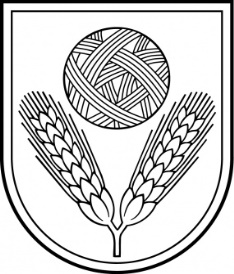 Rēzeknes novada DomeReģ.Nr.90009112679Atbrīvošanas aleja 95A, Rēzekne, LV – 4601,Tel. 646 22238; 646 22231, Fax. 646 25935,e–pasts: info@rezeknesnovads.lvInformācija internetā: http://www.rezeknesnovads.lv5.Nautrēnu vidusskola0,400,700,360,572,038.Nautrēnu vidusskolas struktūrvienība “Bērzgales pamatskola”-0,65--0,6510.Gaigalavas pamatskola-0,70--0,7011.Jaunstrūžānu pamatskola-0,63--0,6317.Verēmu pamatskola-0,750,25-1,00Maltas PII “Dzīpariņš”līdz 2 gadus veciem bērniem0,250,550,20-1,00Maltas PII “Dzīpariņš”3 gadus veciem un vecākiem bērniem0,300,650,25-1,20Nautrēnu PII “Vālodzīte” līdz 2 gadus veciem bērniem0,300,600,30-1,20Nautrēnu PII “Vālodzīte 3 gadus veciem un vecākiem bērniem0,350,650,35-1,35Kaunatas PII “Zvaniņš” līdz 2 gadus veciem bērniem, Mākoņkalna struktūrvienība0,250,500,20-0,95Kaunatas PII “Zvaniņš” 3 gadus veciem un vecākiem bērniem, Mākoņkalna struktūrvienība0,250,650,20-1,10Nr. p.k.Pakalpojuma veidsMērvienībaCena bez PVN (euro)PVN 21% (euro)Cena kopā ar PVN (euro)1.SiltumapgādeEUR/MWh63,8313,4077,23Nr. p.k.Pakalpojuma veidsMērvienībaCena bez PVN (euro)PVN 21% (euro)Cena kopā ar PVN (euro)1.SiltumapgādeEUR/MWh74,7215,6990,41Nr.p.k.Pakalpojuma veidsMērvienībaCena bezPVN(euro)Cena ar PVN(euro)1.Ūdens ražošana un piegādeEUR/m30.910.912.Notekūdeņu savākšana un attīrīšanaEUR/m31.271.27Nr.p.k.Pakalpojuma veidsMērvienībaCena bezPVN(euro)Cena ar PVN(euro)1.SiltumapgādeEUR/MWh41.9041.90